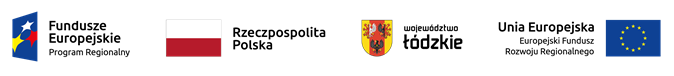 Informacja o umowach o dofinansowanie projektu zawartych w ramach trybu pozakonkursowego w miesiącu – marzec 2021 r.Informacja o umowach o dofinansowanie projektu zawartych w ramach trybu pozakonkursowego w miesiącu – marzec 2021 r.Informacja o umowach o dofinansowanie projektu zawartych w ramach trybu pozakonkursowego w miesiącu – marzec 2021 r.Informacja o umowach o dofinansowanie projektu zawartych w ramach trybu pozakonkursowego w miesiącu – marzec 2021 r.Informacja o umowach o dofinansowanie projektu zawartych w ramach trybu pozakonkursowego w miesiącu – marzec 2021 r.Informacja o umowach o dofinansowanie projektu zawartych w ramach trybu pozakonkursowego w miesiącu – marzec 2021 r.Informacja o umowach o dofinansowanie projektu zawartych w ramach trybu pozakonkursowego w miesiącu – marzec 2021 r.Informacja o umowach o dofinansowanie projektu zawartych w ramach trybu pozakonkursowego w miesiącu – marzec 2021 r.Lp. Numer wniosku Application number Nazwa beneficjenta Applicant Tytuł projektu Project title Całkowita wartość projektu (PLN) Total value of the project Dofinansowanie (PLN) Funding Dofinansowanie z EFRR (PLN) Funding from ERDF Data podpisania umowy Date of signing the contract 1UDA- RPLD.04.01.01-10-0002/20Gmina KoluszkiPolepszenie jakości środowiska poprzez wykorzystanie odnawialnych źródeł energii w Gminie Koluszki1 432 665,881 120 000,001 120 000,0001.03.2021 r.2UDA-RPLD.04.01.01-10-0001/20Gmina NowosolnaZwiększenie produkcji energii ze źródeł odnawialnych na terenie gminy Nowosolna1 151 649,00899 980,00899 980,0019.03.2021 r.3UDA- RPLD.04.01.01-10-0003/20Gmina AndrespolOZE w Gminie Andrespol1 774 481,221 382 100,001 382 100,0022.03.2021 r.SUMA/TOTAL SUMA/TOTAL SUMA/TOTAL SUMA/TOTAL SUMA/TOTAL 3 402 080,003 402 080,00